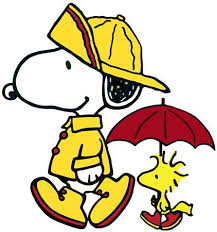  Mrs. Wilbourne’s Second Grade Class News           Week of April 23rd – April 27th   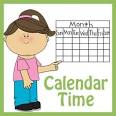  Reminders4-26    Recycle Project Due 4-27    Farmer’s Market Field Trip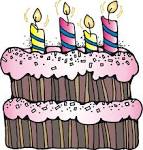           April  Birthdays          Happy Birthday to…                                Tania Hernandez     4-07         Danielle Kinge        4-13        Sharon Berduo       4-24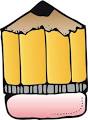                                 Notes   *Please let me know if you are planning to go on the trip on Friday to the Farmer’s Market. I have heard from the following students’ parent or grandparent:  Kennedi, Jordyn, & Zoey…if I forgot your name, please send me an email.   The plan is for you to take your group on a “hunt” to answer questions about the market and then the children will buy their fruit & vegetable. The trip will last around an hour and a half there. We will come back to school for lunch. Address in case you need to get directions:1201 Agriculture St, Raleigh, NC 27603 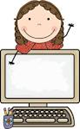          Technology Corner           paste link belowhttps://www.youtube.com/watch?v=Kq-iFxxty4State Farmer’s Market- introduction for our trip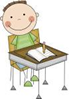                                 FocusReading  RL 2.2    RL2.10    L2.6I can retell fables and determine the central message or lesson using the strategy  3 Ways to Read a FableI can add to, clarify and build my understanding through discussion. Writing   W2.1   Rl2.8  SL2.1a  SL2.2    Continue writing opinion stories,	write reviews that state their opinion and provide supporting evidence, use linking words to make smooth transitions Publish opinion stories.  Math  2.MD.5  2.MD.6Word Problems Involving LengthMixed Problem Solving Involving LengthMeasuring Length Challenge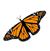 Science   Butterflies Life Cycle    2.L.1.1                                                      How is a butterfly’s body similar and different from yours? Discuss how the butterflies will survive in their natural environment when the butterflies are released.  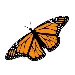 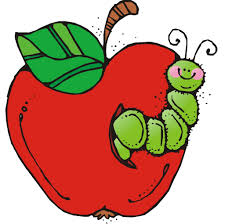 Patricia Wilbourne                       Second Grade Teacher                                     pwilbourne@wcpss.net                School phone: 217-5100 http://wilbournesfrogs.weebly.com